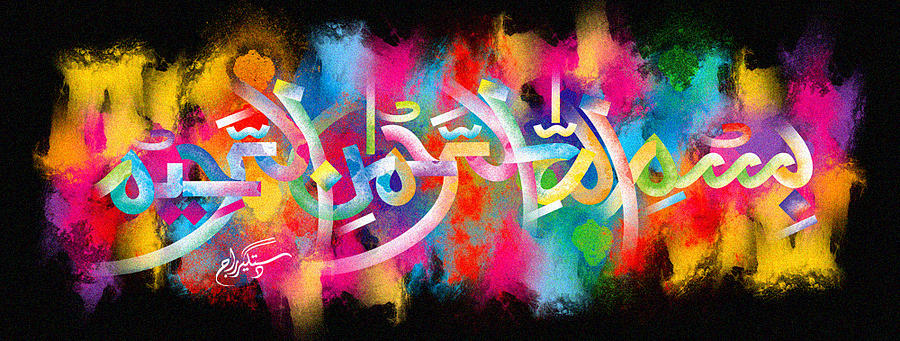 The Miracle Black Plum [A] of 19TH October 2015 The Exclusive Islamic Miracle Photographs of Dr Umar Elahi AzamMonday 19thOctober 2015Manchester, UKIntroductionThere were 2 impressions of The Name of Allah  in the cross-section of this plum and more were present too, though it would have taken substantial time and effort to locate them.  And there was one marking of the Holy Name on the seed too.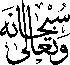 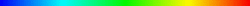 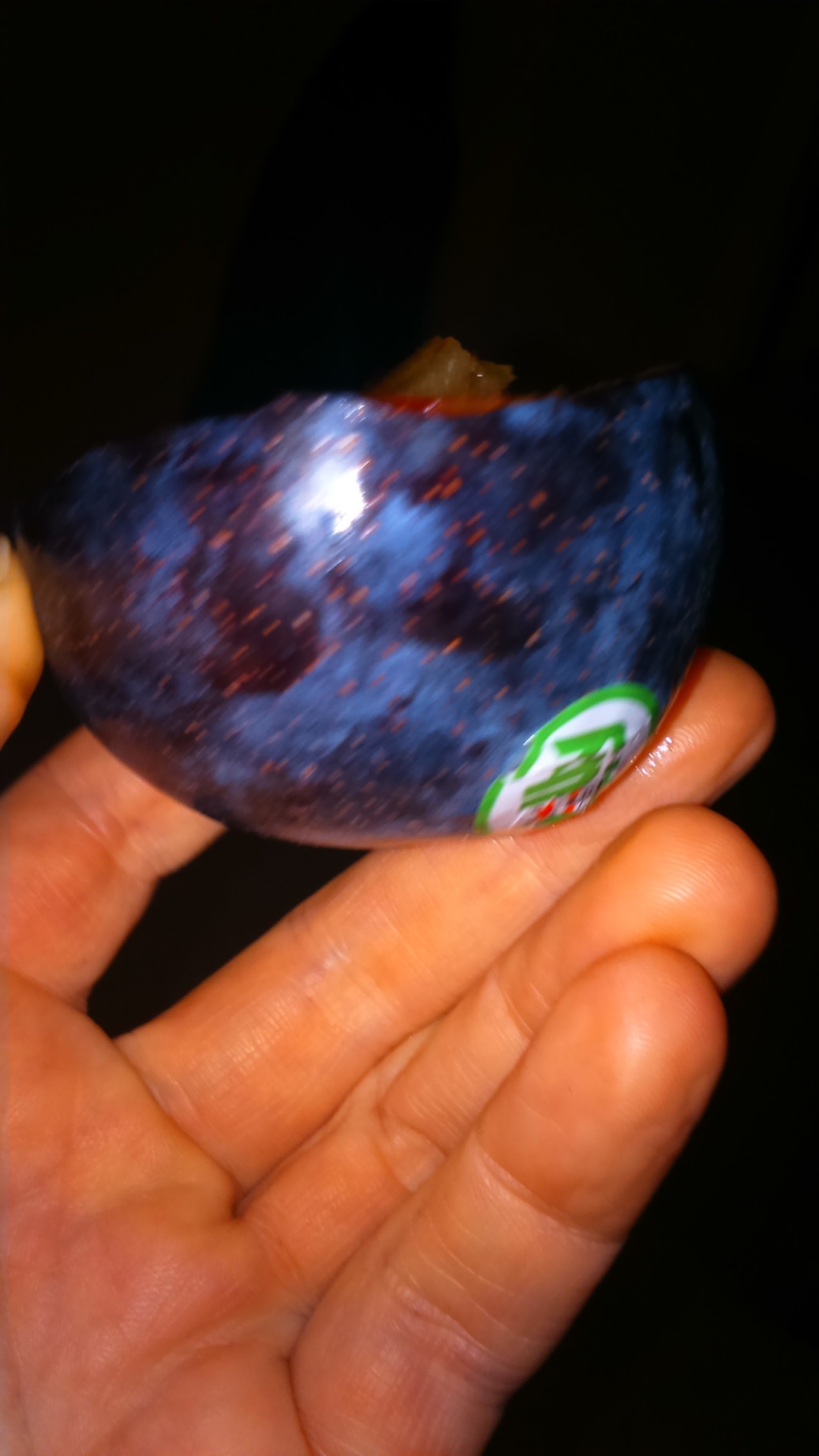 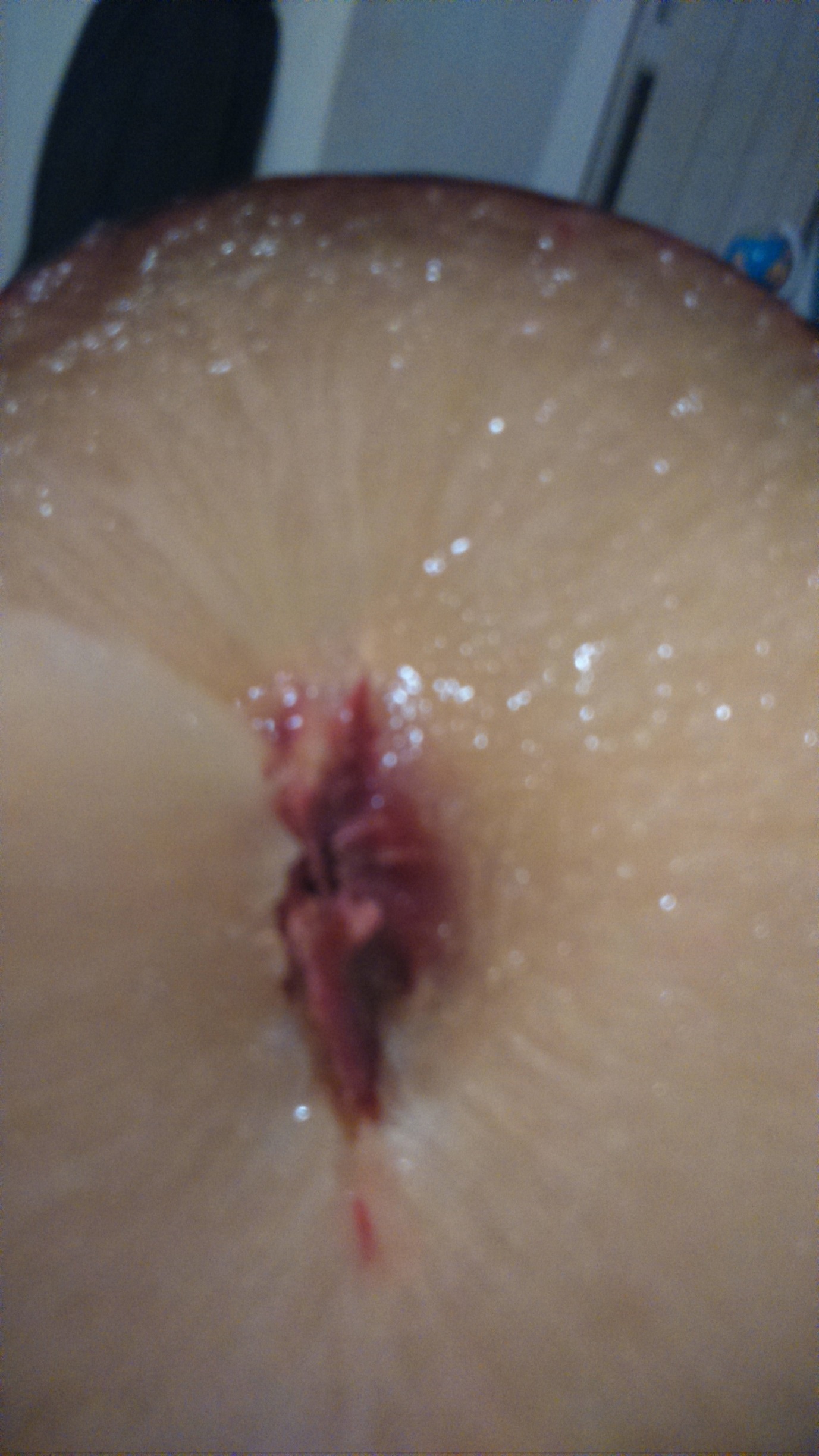 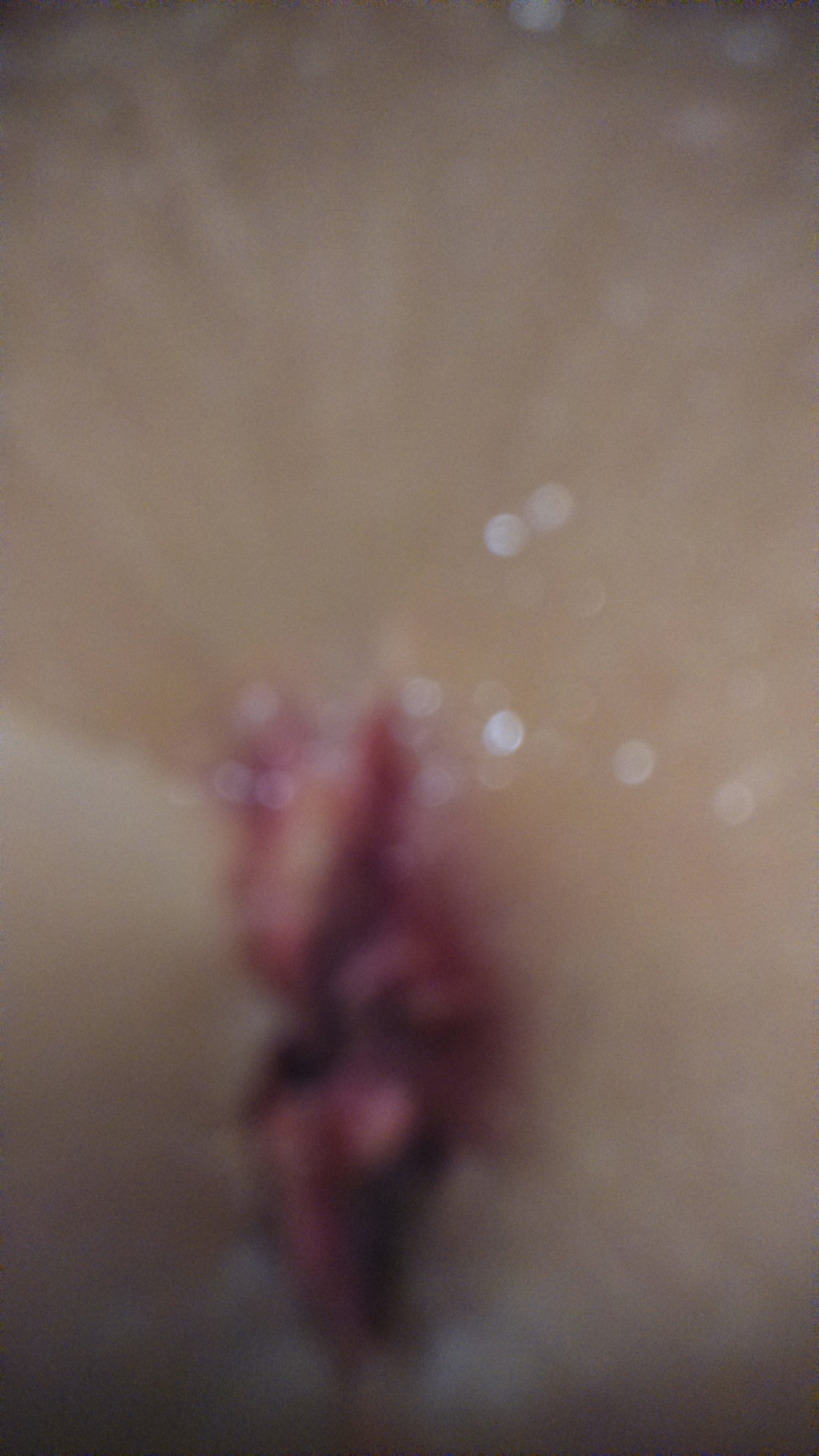 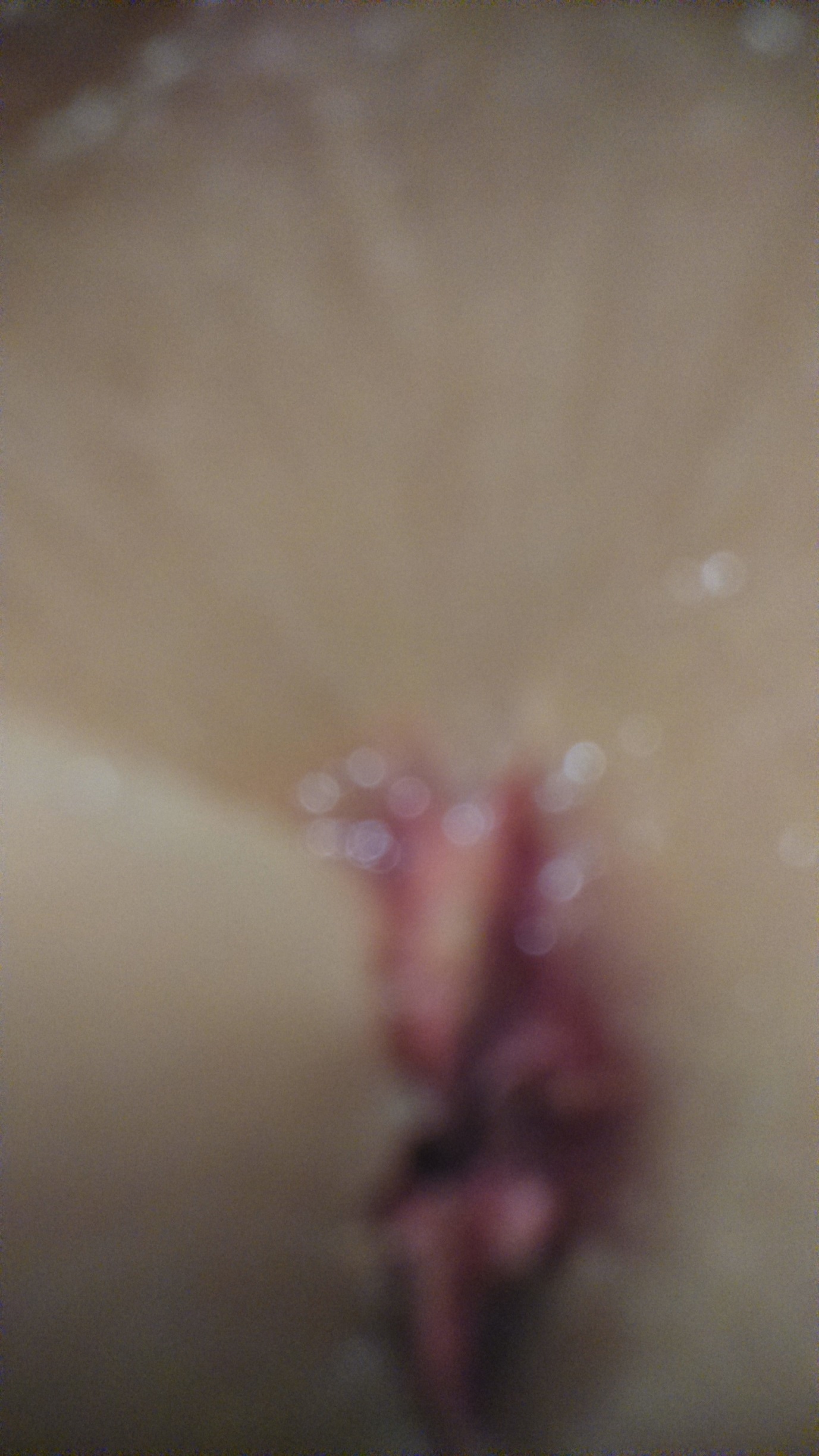 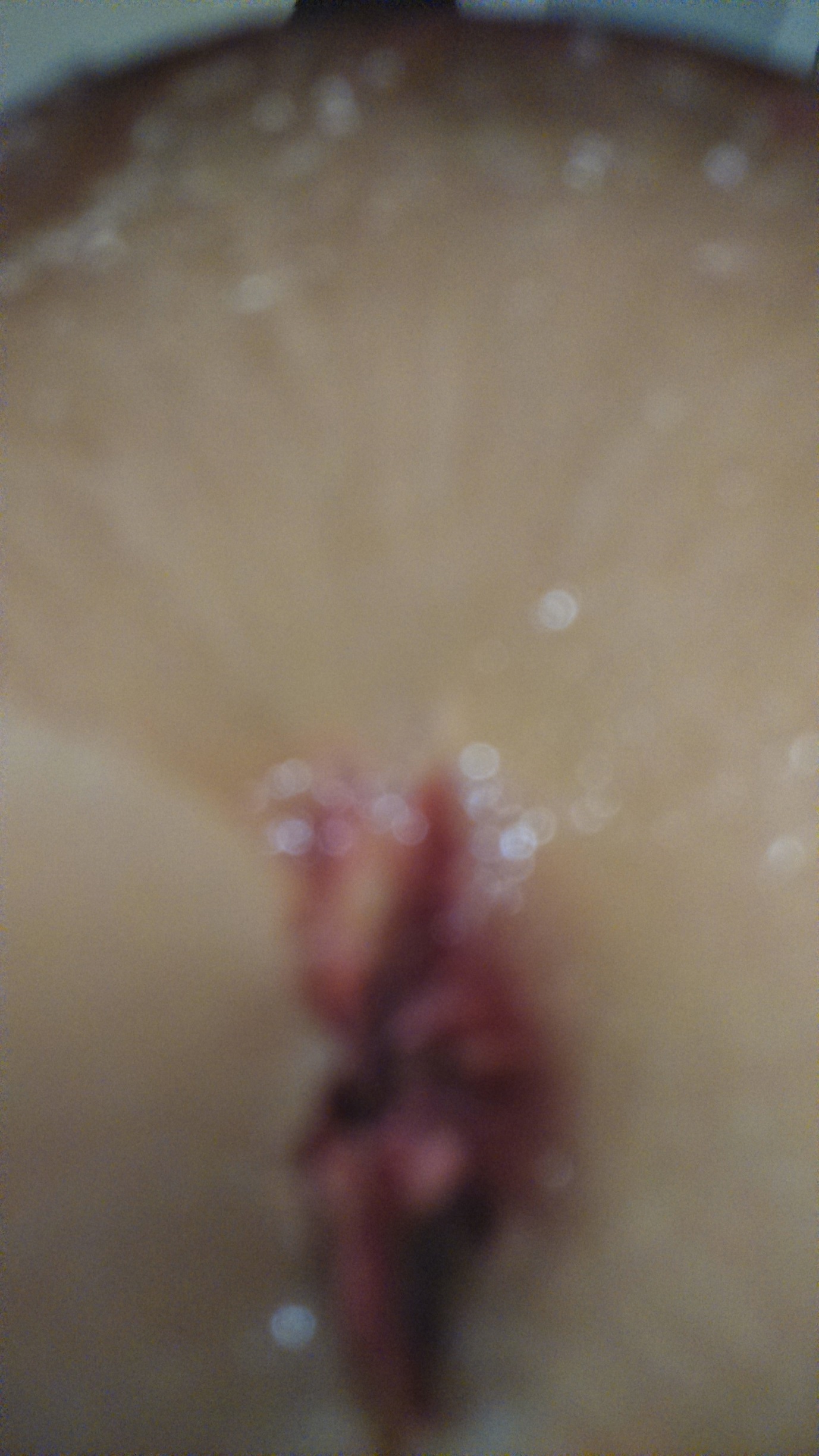 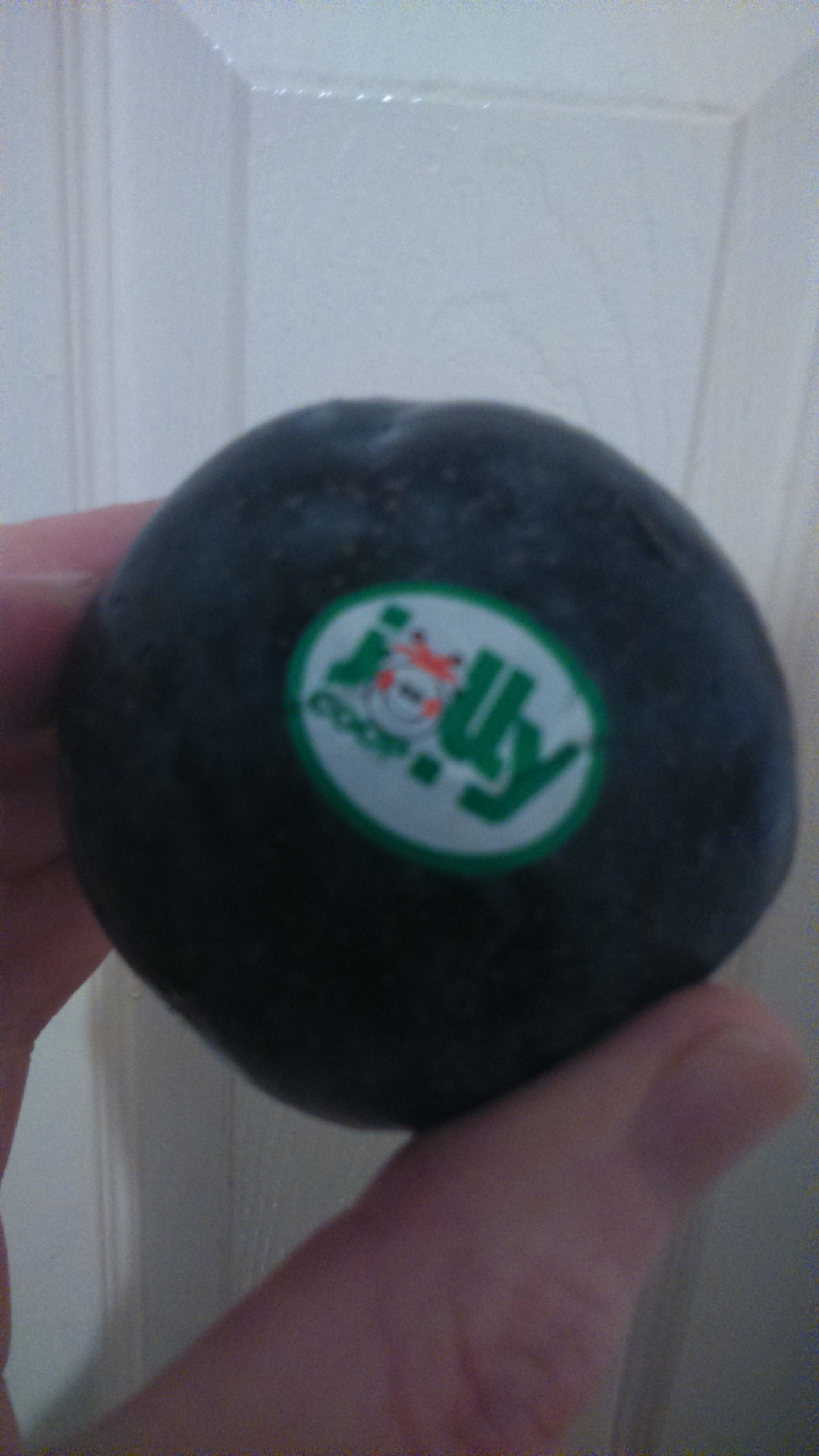 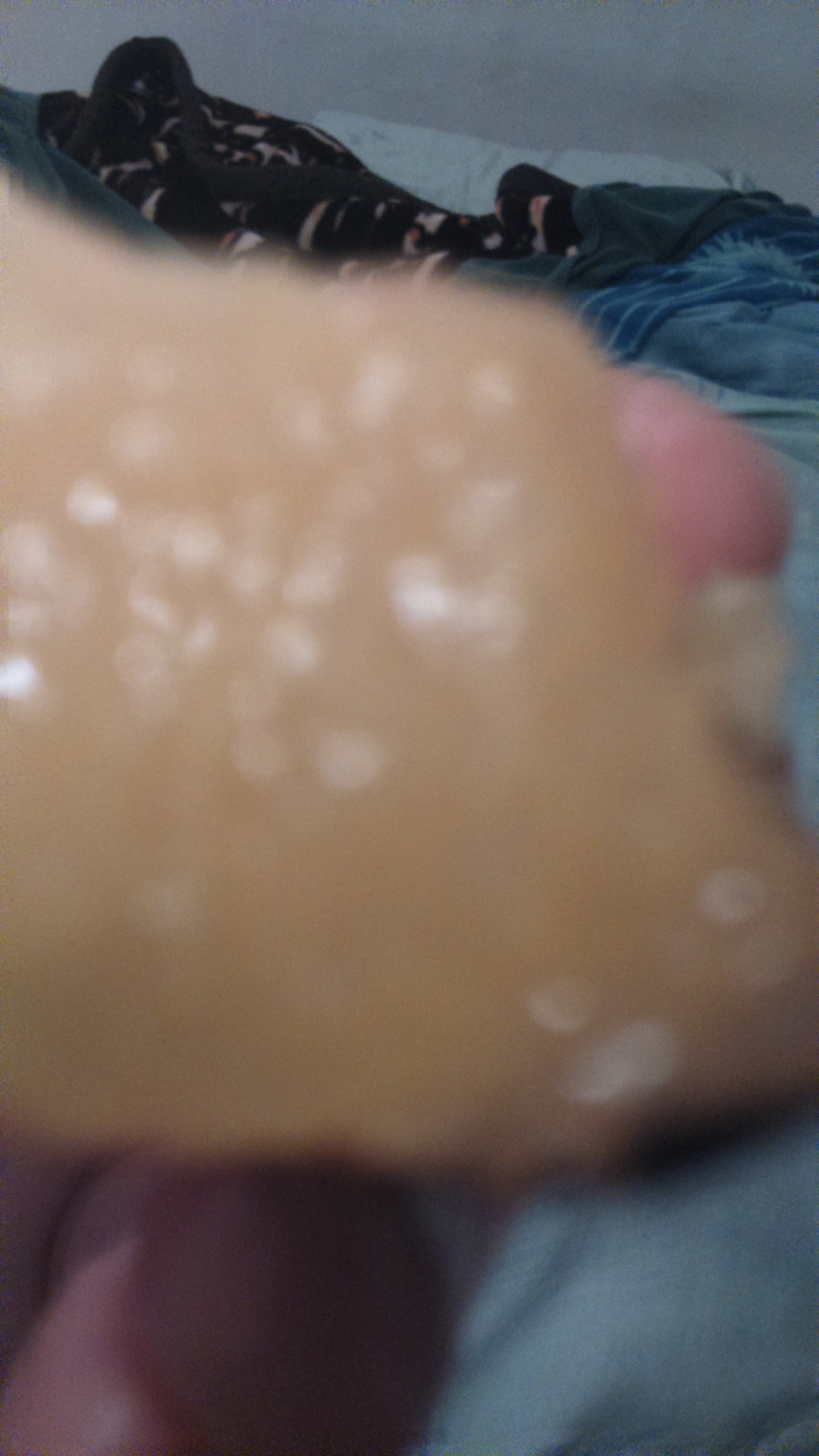 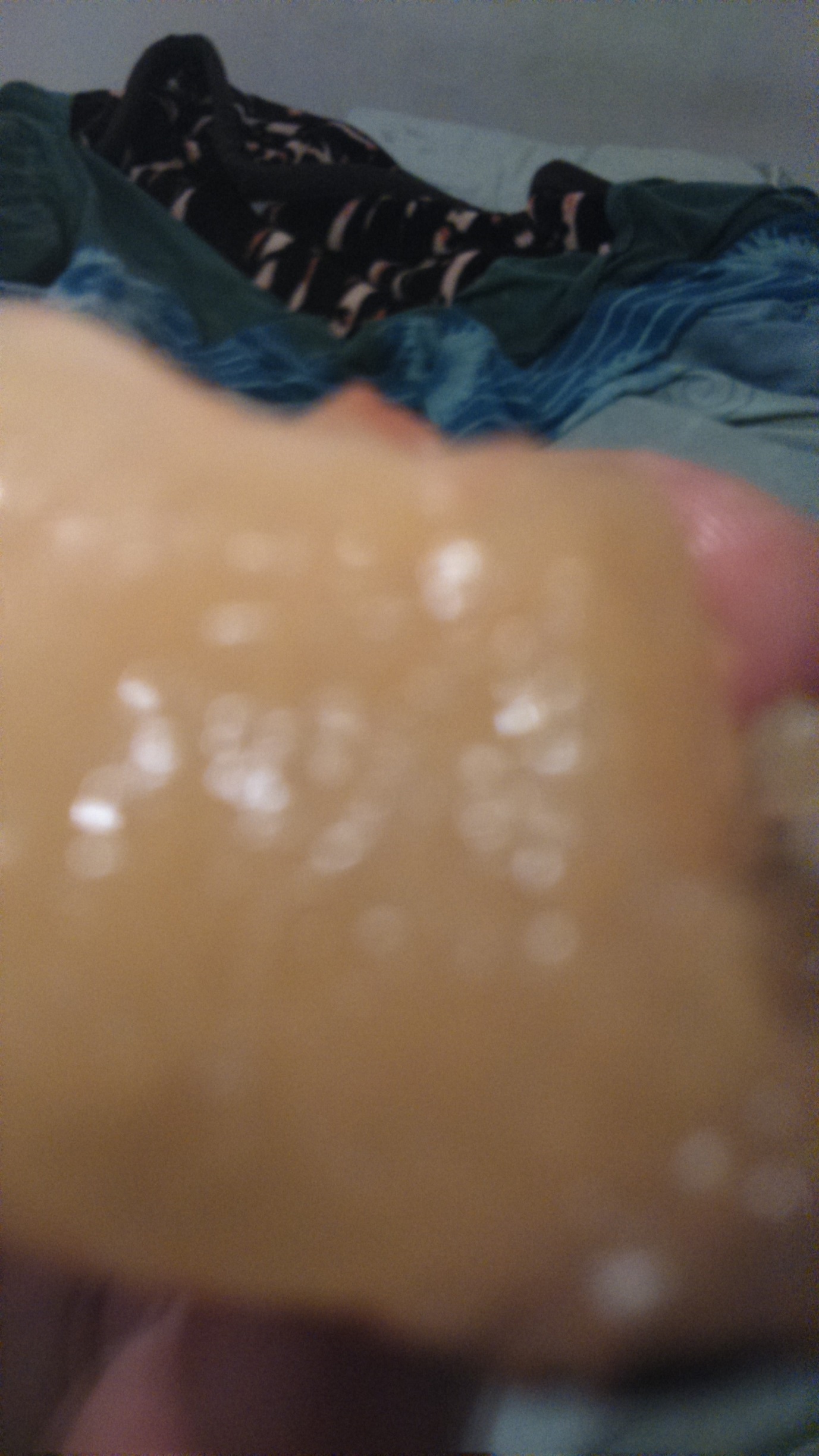 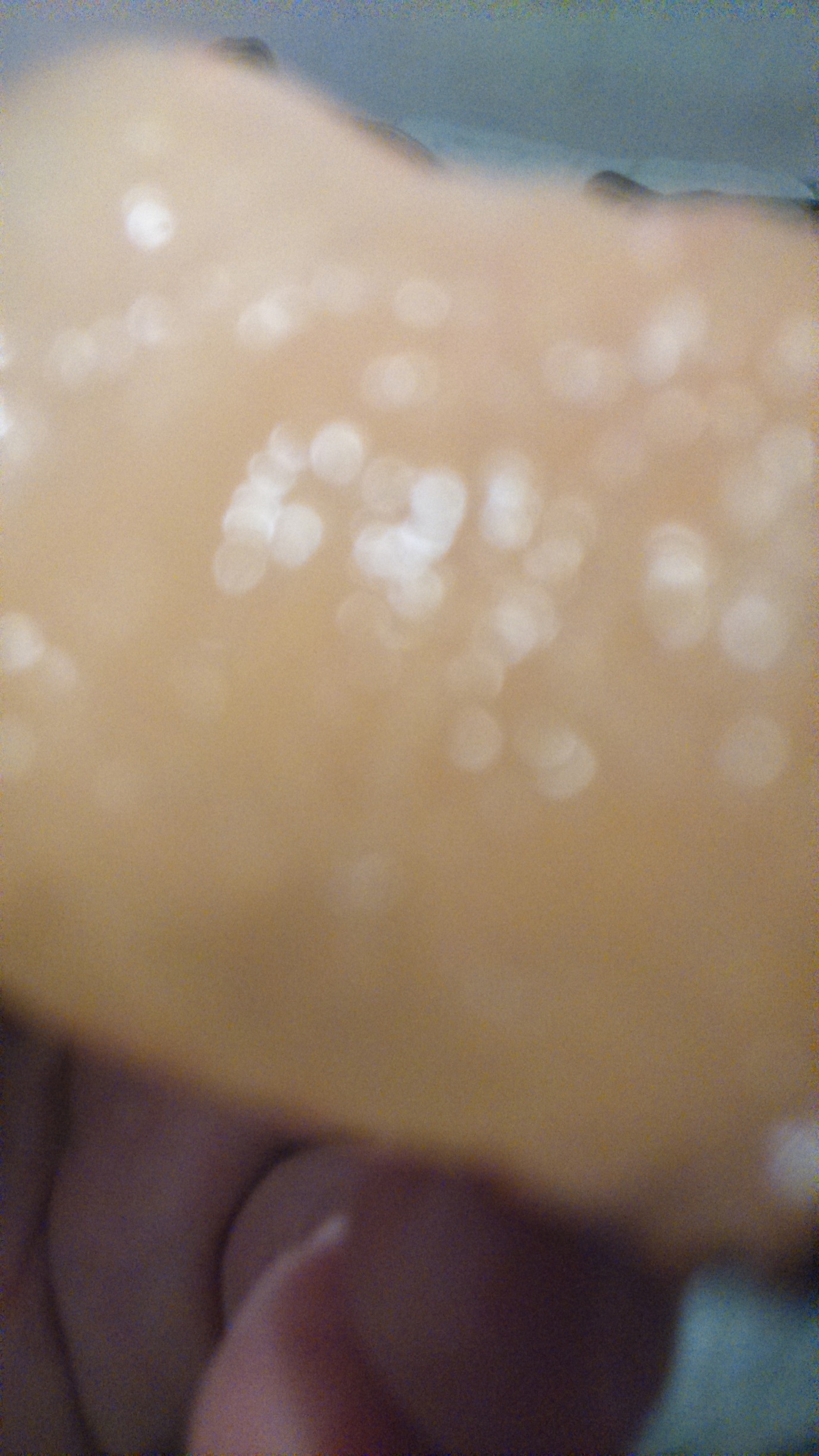 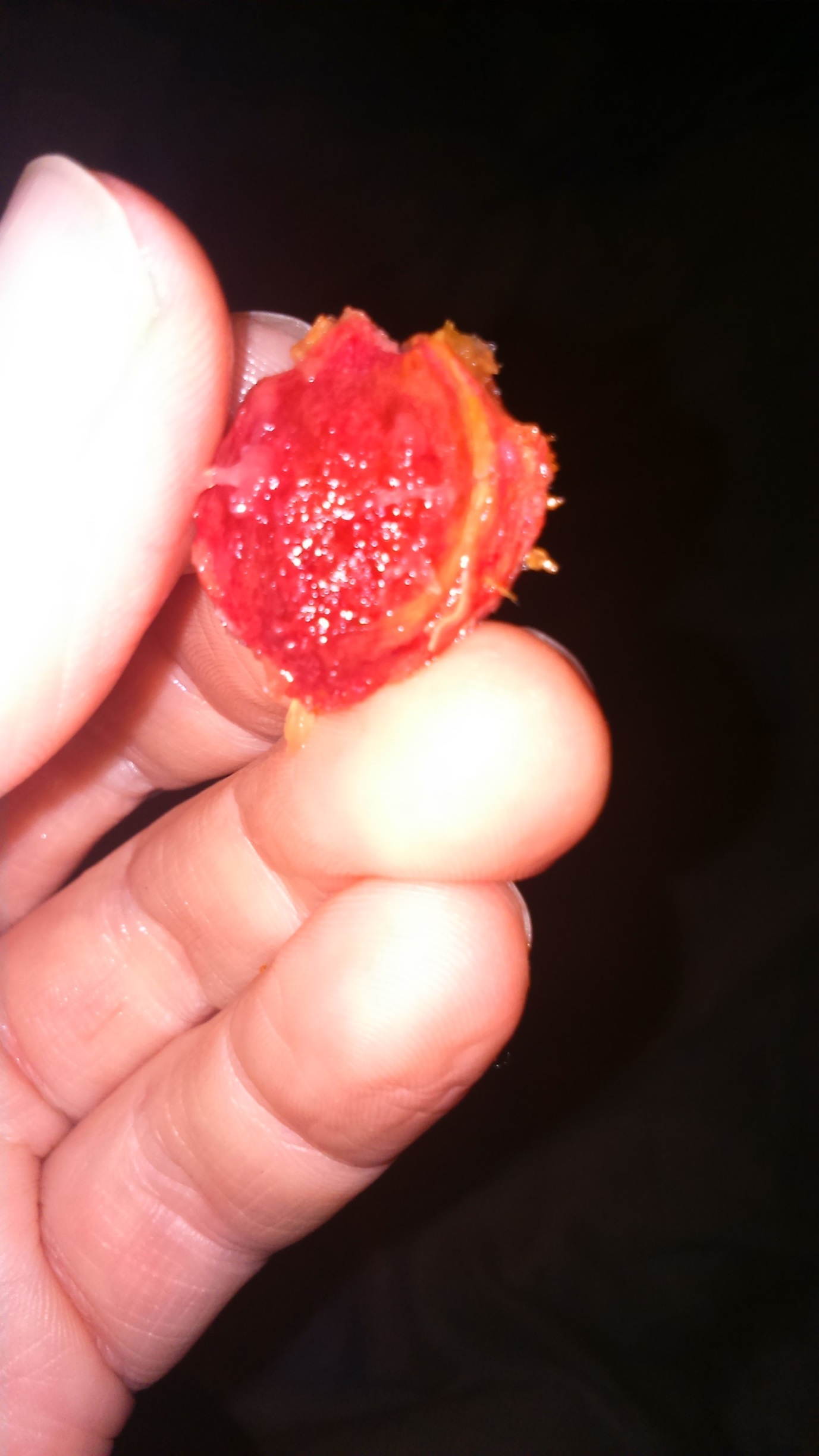 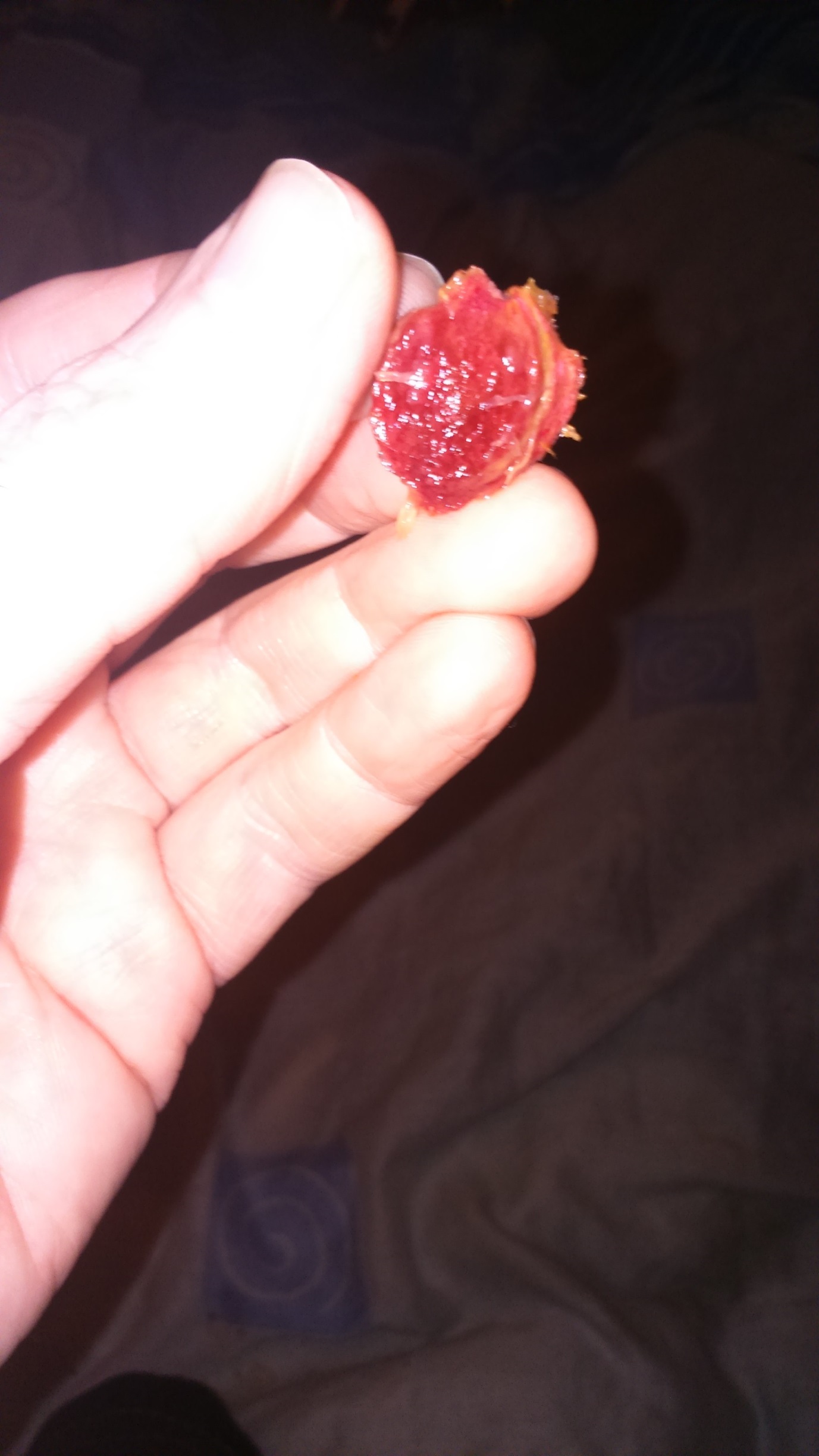 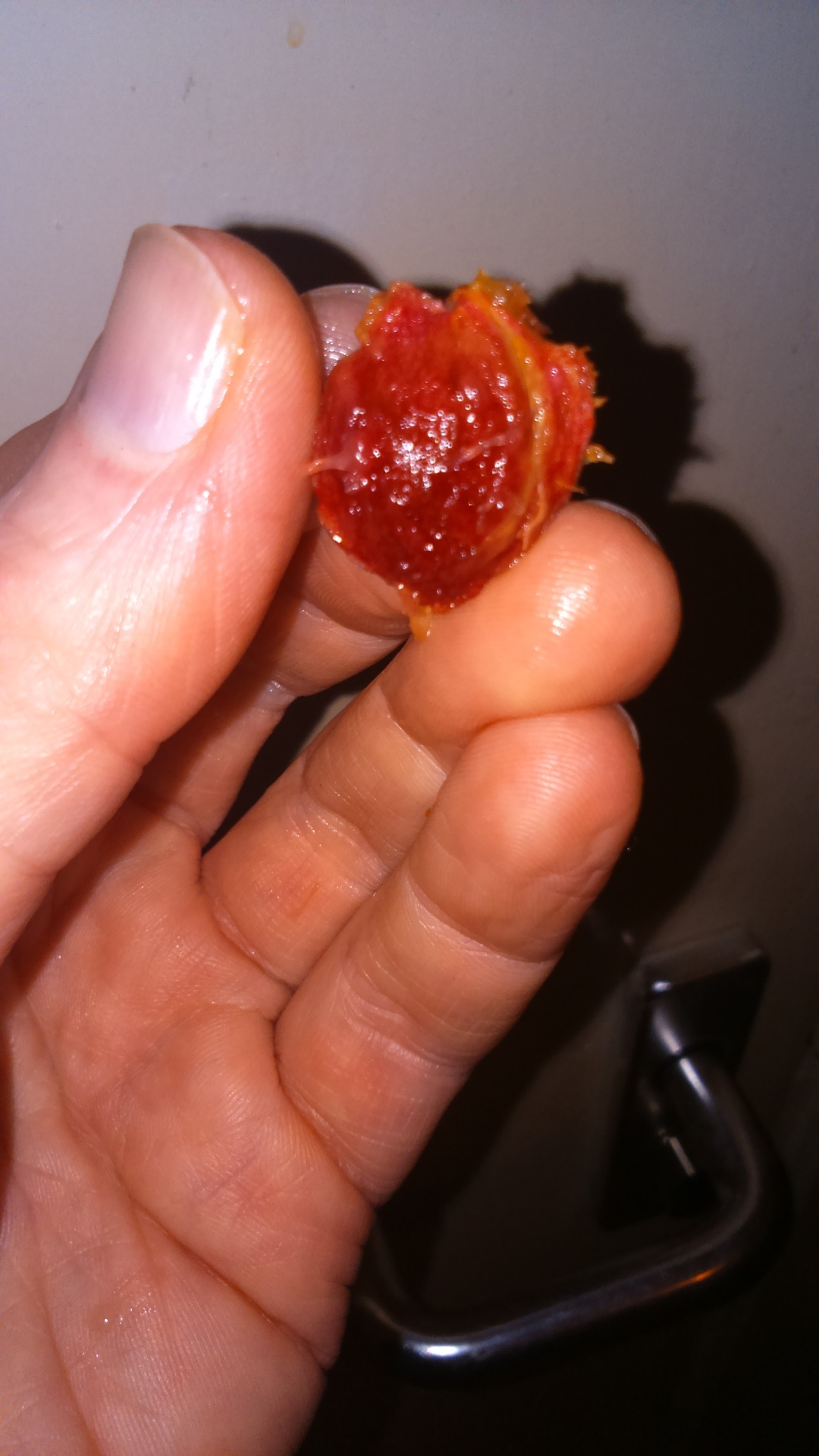 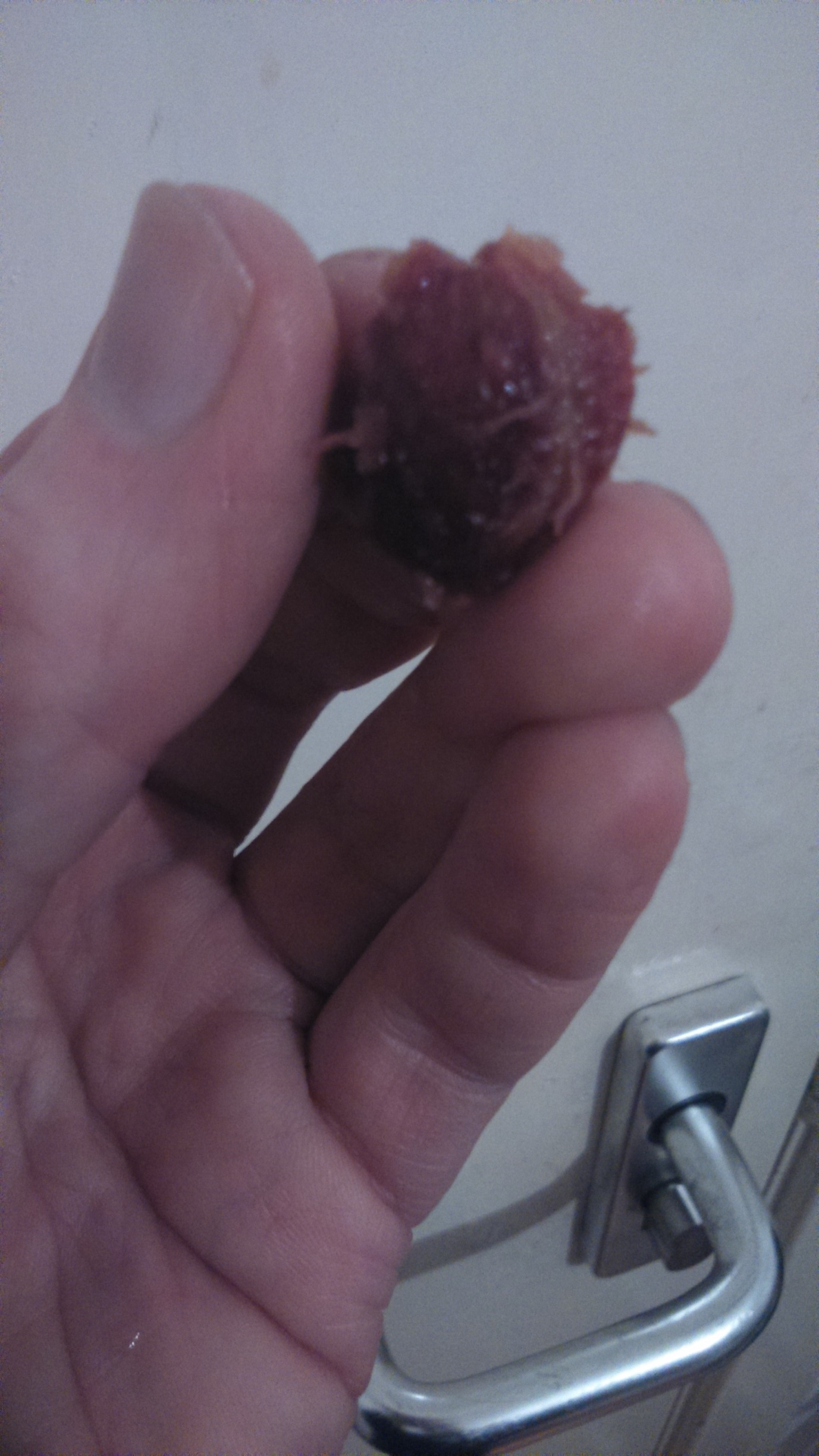 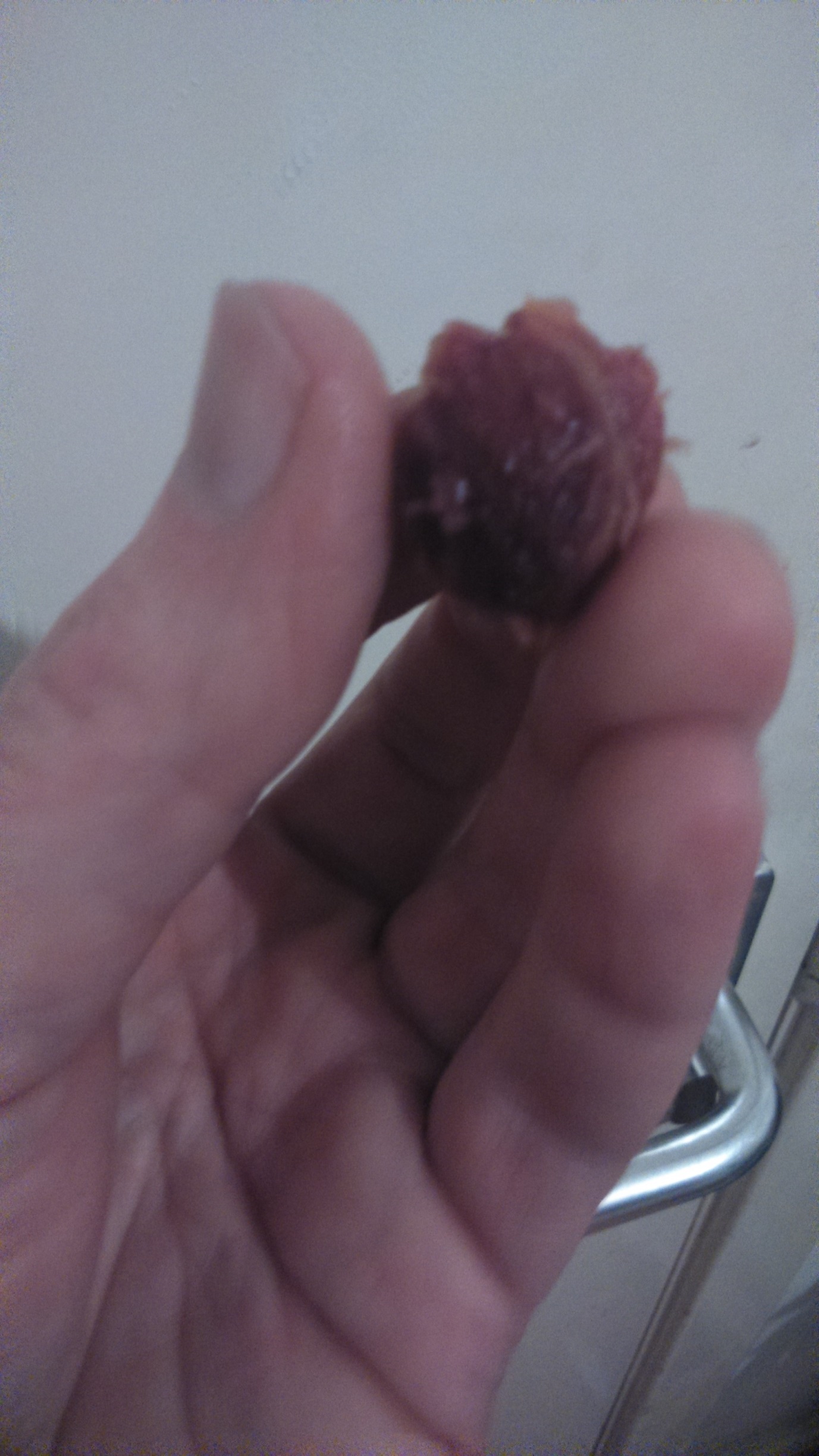 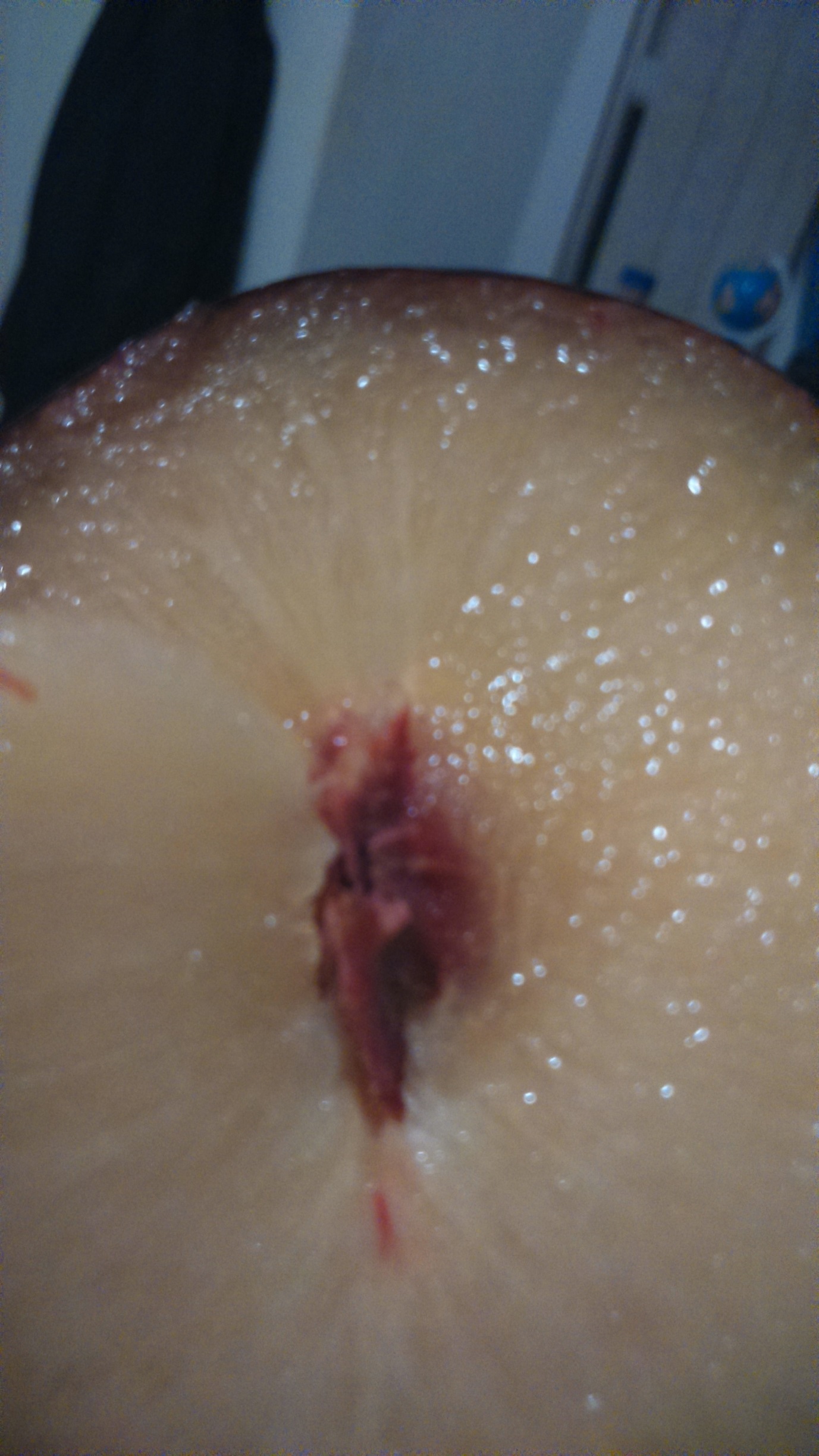 